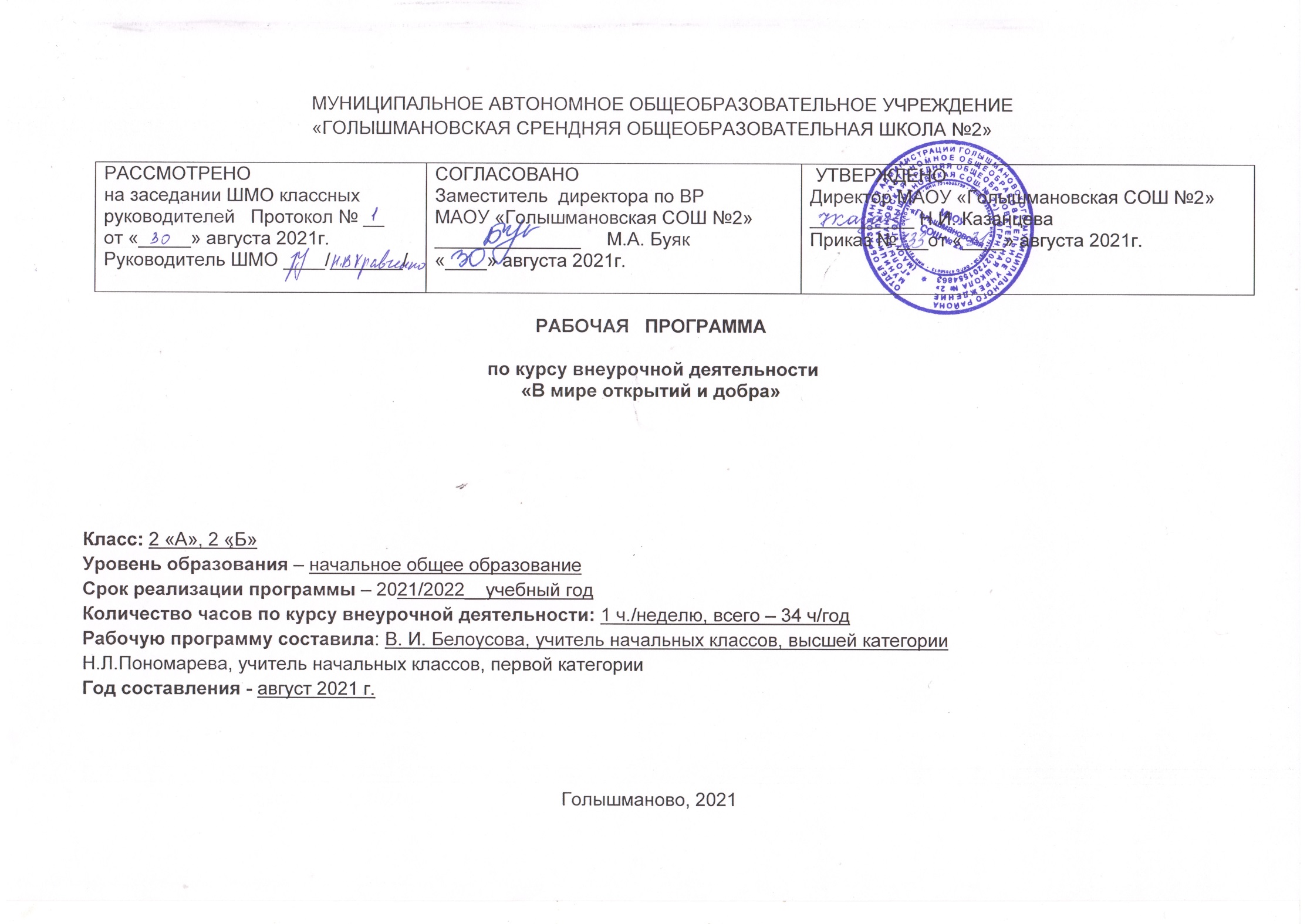 Результаты освоения курса внеурочной деятельностиФГОС основного общего образования устанавливает требования к результатам освоения курса внеурочной деятельности: личностным,  метапредметным, предметным.Личностные результаты:- оценивать жизненные ситуации (поступки людей) с точки зрения общепринятых норм и ценностей: в предложенных ситуациях  отмечать конкретные поступки, которые можно оценить как хорошие или плохие;- вырабатывать опыт переживания и позитивного отношения к базовым ценностям общества, ценностного отношения к социальной реальности в целом;- объяснять с позиции общечеловеческих нравственных ценностей, почему конкретные простые поступки можно оценить как хорошие или плохие;- самостоятельно определять и высказывать самые простые общие для всех людей правила поведения (основы общечеловеческих нравственных ценностей);- в предложенных ситуациях, опираясь на общие для всех простые правила поведения,  делать выбор, какой поступок совершить.Метапредметные результатыРегулятивные УУД:- совместно с учителем обнаруживать и формулировать учебную проблему;- составлять план решения проблемы (задачи) совместно с учителем;- работая по плану, сверять свои действия с целью и, при необходимости, исправлять ошибки с помощью учителя;- в  диалоге с учителем вырабатывать критерии оценки и определять степень успешности выполнения своей работы и работы всех, исходя из имеющихся критериев;- учиться, совместно с учителем, обнаруживать и формулировать учебную проблему совместно с учителем;- высказывать свою версию, пытаться предлагать способ её проверки ;- работая по предложенному плану, использовать необходимые средства (простейшие приборы и инструменты).Познавательные УУД:- ориентироваться в своей системе знаний: самостоятельно предполагать, какая информация нужна для решения учебной задачи в один шаг;- отбирать необходимые для решения учебной задачи  источники информации среди предложенных учителем словарей, энциклопедий, справочников;- добывать новые знания: извлекать информацию, представленную в разных формах (текст, таблица, схема, иллюстрация и др.);- перерабатывать полученную информацию: сравнивать и  группировать факты и явления; определять причины явлений, событий;- перерабатывать полученную информацию: делать выводы на основе обобщения   знаний;- преобразовывать информацию из одной формы в другую:  составлять простой план учебно-научного текста;- преобразовывать информацию из одной формы в другую:  представлять информацию в виде текста, таблицы, схемы.Коммуникативные УУД:- доносить свою позицию до других: оформлять свои мысли в устной и письменной речи с учётом своих учебных и жизненных речевых ситуаций;- доносить свою позицию до других: высказывать свою точку зрения и пытаться её обосновать, приводя аргументы;- слушать других, пытаться принимать другую точку зрения, быть готовым изменить свою точку зрения;- договариваться с людьми: выполняя различные роли в группе, сотрудничать в совместном решении проблемы (задачи);  - учиться уважительно относиться к позиции другого, пытаться договариваться.3 . Предметные результатыУчащиеся научатся:- применять правила поведения в школе, на уроке, на перемене, в столовой, улице, в общественных местах,  правильную организацию работы на уроке,  уметь оценивать      своё   поведение;- применять основные   требования   к   внешнему   виду   человека  и уметь выполнять основные правила опрятности;- правила вежливости, элементарные представления о добрых и недобрых  поступках;- слова вежливости;- основные правила общения, правила работы в группе.Учащиеся получат возможность научиться:     - применять правила вежливого общения, использовать в речи слова вежливости;- применять правила поведения и общения в школе, на уроке, на перемене, на улице, в общественных местах;- высказывать свои суждения по обсуждаемой теме,  анализировать высказывания собеседников;    - проявлять прилежание и старательность в учении и труде, бережно относиться к  вещам, созданным трудом других людей;- работать в паре и в группе;- проявлять доброе, терпимое   отношение к людям; уважение   к  родителям,   близким;- культурно выражать  свои эмоции в совместной работе;- ориентироваться   в   школьной   библиотеке,  находить   нужную   информацию   по   нравственной   тематике.  	Содержание курса внеурочной деятельностиШкольный этикет (понятие об основных правилах поведения в школе) – 9 часовВот школа - дом, где мы живем. Дисциплина в школе и классе. Организация своего рабочего места. В библиотеке: люби книгу. Книжкина больница. Твоя школа (творческая работа). Твой класс (творческая работа). Соблюдение чистоты и порядка в школе и классе. Игра «Школьный этикет»Воспроизводить правила поведения в конкретной жизненной ситуации.Оценивать своё поведение и поведение окружающих (на уроке, на перемене).Правила общения (взаимоотношения с другими людьми) – 8 часовВнимательность  к окружающим. Сопереживание, помощь друзьям. Дал слово – держи его. Диалоги со сверстниками. Доброжелательность в общении. Поступки твои и других (их оценка). Правдивость, честность. Викторина «Правила общения»Использовать в речи слова вежливости. Участвовать в диалоге: высказывать свои суждения по обсуждаемой теме, анализировать высказывания собеседников, добавлять их высказывания. Высказывать предположение о последствиях недобрых поступков (в реальной жизни, героев произведений). Создавать по иллюстрации словесный портрет героя (положительный, отрицательный), описывать сюжетную картинку (серию). Оценивать адекватно ситуацию и предотвращать конфликты. Самостоятельно формулировать правила коллективной игры, работы.О трудолюбии – 8 часовУчусь все делать сам. Помогаю другим своим трудом дома и в школе. Взаимопомощь в школе. Взаимопомощь дома. Береги результаты труда. Поговорим о трудолюбии – игра ситуаций.  Делу -  время, потехе – час. Труд кормит, а лень портит.Проводить хронометраж дня, анализировать свой распорядок дня, корректировать его. Оценивать свои действия по подготовке домашних заданий, труда, дежурств.Культура внешнего вида – 4 часаПравила личной гигиены. Бережное отношение к своей одежде. Правила опрятности и их значение для здоровья. Викторина Воспроизводить основные требования к внешнему виду человека в  практических и жизненных ситуациях. Оценивать внешний вид человека.Внешкольный этикет – 5 часовПравила поведения в общественных местах. Игра «Мы в магазине игрушек». Бережное отношение к природе. Мы дети твои, дорогая Земля (творческая работа).Использовать доброжелательный тон в общении. Оценивать характер общения (тон, интонацию, лексику), поведения в общественных местах.Формы организации деятельности детей:- коллективная;- индивидуальная;- групповая;- работа в парах. Формы проведения занятий:- беседа;- сюжетно-ролевая игра;- подвижная игра;- учебная игра;- конкурс;- праздник;- викторина.	Тематическое планированиеКАЛЕНДАРНО-ТЕМАТИЧЕСКОЕ ПЛАНИРОВАНИЕпо курсу внеурочной деятельности «В мире открытий и добра»Класс: 2 «А», 2 «Б» классУчитель: Белоусова Вера ИвановнаПономарева Наталья ЛеонидовнаУчебный год – 2021/2022 учебный годГолышманово, 2021Календарно- тематическое планированиеЛист корректировки рабочей программыкурса внеурочной деятельности______________________________________________________________________руководителя курса внеурочной деятельности __________________________________________________________________________на 2019/2020 учебный год+№ п/праздела и темНазвание раздела, темыКоличество часов, отводимых на освоение темы1.Школьный этикет.1.Вот школа - дом, где мы живем.2.Дисциплина в школе и классе.3.Организация своего рабочего места.4.В библиотеке: люби книгу.5.Книжкина больница.6.Твоя школа (творческая работа).7.Твой класс (творческая работа).8.Соблюдение чистоты и порядка в школе и классе.9.Игра «Школьный этикет»9 ч.2.Правила общения.1.Внимательность  к окружающим.2.Сопереживание, помощь друзьям.3.Дал слово – держи его.4.Диалоги со сверстниками.5.Доброжелательность в общении.6.Поступки твои и других (их оценка).7.Правдивость, честность.8.Викторина «Правила общения»8 ч.3.О трудолюбии.1.Учусь все делать сам.2.Помогаю другим своим трудом дома и в школе.3.Взаимопомощь в школе.4.Взаимопомощь дома. 5.Береги результаты труда.6.Поговорим о трудолюбии – игра ситуаций.7.Делу -  время, потехе – час.8.Труд кормит, а лень портит.8 ч.4.Культура внешнего вида.1.Правила личной гигиены.2.Бережное отношение к своей одежде.3.Правила опрятности и их значение для здоровья.4.Викторина «Культура внешнего вида».4 ч.5.Внешкольный этикет.1.Правила поведения в общественных местах.2.Игра «Мы в магазине игрушек».3.Бережное отношение к природе.4.Мы дети твои, дорогая Земля (творческая работа).5.Мы дети твои, дорогая Земля (творческая работа).5 ч.                            Итого:                            Итого:34 ч.СОГЛАСОВАНОЗаместитель директора по ВРМАОУ «Голышмановская СОШ №2»________________    М.А.Буяк «____» _______________ 2021г. Приложение № 1 к  модульной программе  по внеурочной деятельности  утвержденной приказом директора по школе от «__» _______2021 г. № _______№ урокаДата проведенияДата проведенияТема занятияВиды деятельности (элементы содержания, контроль)Результаты освоения курса внеурочной деятельностиРезультаты освоения курса внеурочной деятельностиРезультаты освоения курса внеурочной деятельности№ урокапланфактТема занятияВиды деятельности (элементы содержания, контроль)Результаты освоения курса внеурочной деятельностиРезультаты освоения курса внеурочной деятельностиРезультаты освоения курса внеурочной деятельности№ урокапланфактТема занятияВиды деятельности (элементы содержания, контроль)ПредметныеМетапредметныеЛичностныеШкольный этикет – 9 часовШкольный этикет – 9 часовШкольный этикет – 9 часовШкольный этикет – 9 часовШкольный этикет – 9 часовШкольный этикет – 9 часовШкольный этикет – 9 часовШкольный этикет – 9 часов1Вот школа - дом, где мы живем.Правила поведения в школе, на уроке, на перемене, в столовой. Приход в школу без опозданий, правильная организация работы на уроке, учебное сотрудничество.Школьные перемены как время активного отдыха, игры.Поведение в библиотеке, правила поведения за столом. Ролевая игра. Понятия «старательность», «прилежность». Положительная оценка данных качеств на примерах из литературных произведений.Научатся применять правила поведения в школе, на уроке, на перемене, в столовой, библиотеке, правильную организацию работы на уроке, оценивать своё   поведениеВоспроизводить правила поведения в конкретной жизненной ситуации.Оценивать своё поведение и поведение окружающих (на уроке, на перемене).Анализировать и характеризовать эмоциональные состояния и чувства окружающих, строить взаимоотношения с их учётом.2Дисциплина в школе и классе.Правила поведения в школе, на уроке, на перемене, в столовой. Приход в школу без опозданий, правильная организация работы на уроке, учебное сотрудничество.Школьные перемены как время активного отдыха, игры.Поведение в библиотеке, правила поведения за столом. Ролевая игра. Понятия «старательность», «прилежность». Положительная оценка данных качеств на примерах из литературных произведений.Научатся применять правила поведения в школе, на уроке, на перемене, в столовой, библиотеке, правильную организацию работы на уроке, оценивать своё   поведениеВоспроизводить правила поведения в конкретной жизненной ситуации.Оценивать своё поведение и поведение окружающих (на уроке, на перемене).Анализировать и характеризовать эмоциональные состояния и чувства окружающих, строить взаимоотношения с их учётом.3Организация своего рабочего местаПравила поведения в школе, на уроке, на перемене, в столовой. Приход в школу без опозданий, правильная организация работы на уроке, учебное сотрудничество.Школьные перемены как время активного отдыха, игры.Поведение в библиотеке, правила поведения за столом. Ролевая игра. Понятия «старательность», «прилежность». Положительная оценка данных качеств на примерах из литературных произведений.Научатся применять правила поведения в школе, на уроке, на перемене, в столовой, библиотеке, правильную организацию работы на уроке, оценивать своё   поведениеВоспроизводить правила поведения в конкретной жизненной ситуации.Оценивать своё поведение и поведение окружающих (на уроке, на перемене).Анализировать и характеризовать эмоциональные состояния и чувства окружающих, строить взаимоотношения с их учётом.4В библиотеке: люби книгу.Правила поведения в школе, на уроке, на перемене, в столовой. Приход в школу без опозданий, правильная организация работы на уроке, учебное сотрудничество.Школьные перемены как время активного отдыха, игры.Поведение в библиотеке, правила поведения за столом. Ролевая игра. Понятия «старательность», «прилежность». Положительная оценка данных качеств на примерах из литературных произведений.Научатся применять правила поведения в школе, на уроке, на перемене, в столовой, библиотеке, правильную организацию работы на уроке, оценивать своё   поведениеВоспроизводить правила поведения в конкретной жизненной ситуации.Оценивать своё поведение и поведение окружающих (на уроке, на перемене).Соотносить поступок с моральной нормой, оценивать свои и чужие поступки.5Книжкина больница.Правила поведения в школе, на уроке, на перемене, в столовой. Приход в школу без опозданий, правильная организация работы на уроке, учебное сотрудничество.Школьные перемены как время активного отдыха, игры.Поведение в библиотеке, правила поведения за столом. Ролевая игра. Понятия «старательность», «прилежность». Положительная оценка данных качеств на примерах из литературных произведений.Научатся применять правила поведения в школе, на уроке, на перемене, в столовой, библиотеке, правильную организацию работы на уроке, оценивать своё   поведениеВоспроизводить правила поведения в конкретной жизненной ситуации.Оценивать своё поведение и поведение окружающих (на уроке, на перемене).Соотносить поступок с моральной нормой, оценивать свои и чужие поступки.6Твоя школа (творческая работа).Правила поведения в школе, на уроке, на перемене, в столовой. Приход в школу без опозданий, правильная организация работы на уроке, учебное сотрудничество.Школьные перемены как время активного отдыха, игры.Поведение в библиотеке, правила поведения за столом. Ролевая игра. Понятия «старательность», «прилежность». Положительная оценка данных качеств на примерах из литературных произведений.Научатся применять правила поведения в школе, на уроке, на перемене, в столовой, библиотеке, правильную организацию работы на уроке, оценивать своё   поведениеВоспроизводить правила поведения в конкретной жизненной ситуации.Оценивать своё поведение и поведение окружающих (на уроке, на перемене).Соотносить поступок с моральной нормой, оценивать свои и чужие поступки.7Твой класс (творческая работа).Правила поведения в школе, на уроке, на перемене, в столовой. Приход в школу без опозданий, правильная организация работы на уроке, учебное сотрудничество.Школьные перемены как время активного отдыха, игры.Поведение в библиотеке, правила поведения за столом. Ролевая игра. Понятия «старательность», «прилежность». Положительная оценка данных качеств на примерах из литературных произведений.Научатся применять правила поведения в школе, на уроке, на перемене, в столовой, библиотеке, правильную организацию работы на уроке, оценивать своё   поведениеВоспроизводить правила поведения в конкретной жизненной ситуации.Оценивать своё поведение и поведение окружающих (на уроке, на перемене).Соотносить поступок с моральной нормой, оценивать свои и чужие поступки.8Соблюдение чистоты и порядка в школе и классе.Правила поведения в школе, на уроке, на перемене, в столовой. Приход в школу без опозданий, правильная организация работы на уроке, учебное сотрудничество.Школьные перемены как время активного отдыха, игры.Поведение в библиотеке, правила поведения за столом. Ролевая игра. Понятия «старательность», «прилежность». Положительная оценка данных качеств на примерах из литературных произведений.Научатся применять правила поведения в школе, на уроке, на перемене, в столовой, библиотеке, правильную организацию работы на уроке, оценивать своё   поведениеВоспроизводить правила поведения в конкретной жизненной ситуации.Оценивать своё поведение и поведение окружающих (на уроке, на перемене).Принимать участие в совместнойдеятельности с одноклассниками.9Игра «Школьный этикет»Правила поведения в школе, на уроке, на перемене, в столовой. Приход в школу без опозданий, правильная организация работы на уроке, учебное сотрудничество.Школьные перемены как время активного отдыха, игры.Поведение в библиотеке, правила поведения за столом. Ролевая игра. Понятия «старательность», «прилежность». Положительная оценка данных качеств на примерах из литературных произведений.Научатся применять правила поведения в школе, на уроке, на перемене, в столовой, библиотеке, правильную организацию работы на уроке, оценивать своё   поведениеВоспроизводить правила поведения в конкретной жизненной ситуации.Оценивать своё поведение и поведение окружающих (на уроке, на перемене).Принимать участие в совместнойдеятельности с одноклассниками.Правила общения – 8 часовПравила общения – 8 часовПравила общения – 8 часовПравила общения – 8 часовПравила общения – 8 часовПравила общения – 8 часовПравила общения – 8 часовПравила общения – 8 часов10Внимательность  к окружающим.Правила вежливости, элементарные представления о добрых и недобрых поступках. Знакомство с образом этих поступков при помощи художественных произведений, сказок, фильмов; посредством анализа близких детям ситуаций жизни (школьного коллектива, семьи). Активное освоение в речевой и поведенческой практике «вежливых» слов, их значения в установлении добрых отношений с окружающими. Доброе, терпимое отношение к сверстнику, другу, младшим; добрые и вежливые отношения в семье, проявление элементарного уважения к родителям, близким (конкретные жизненные ситуации). Практическое знакомство с правилами коллективных игр, позволяющих играть дружно, без конфликтов. Пути выхода из конфликтной ситуации (преодоление ссор, драк, признание своей вины).Научатся применять правила вежливого общения, использовать в речи слова вежливости,применять правила поведения и общения в школе, на уроке, на перемене, на улице, в общественных местах;высказывать свои суждения по обсуждаемой теме,  анализировать высказывания собеседников.   Использовать в речи слова вежливости. Участвовать в диалоге: высказывать свои суждения по обсуждаемой теме, анализировать высказывания собеседников, добавлять их высказывания. Высказывать предположение о последствиях недобрых поступков (в реальной жизни, героев произведений). Создавать по иллюстрации словесный портрет героя (положительный, отрицательный), описывать сюжетную картинку (серию). Оценивать адекватно ситуацию и предотвращать конфликты. Самостоятельно формулировать правила коллективной игры, работы.Принимать участие в совместнойдеятельности с одноклассниками.11Сопереживание, помощь друзьям.Правила вежливости, элементарные представления о добрых и недобрых поступках. Знакомство с образом этих поступков при помощи художественных произведений, сказок, фильмов; посредством анализа близких детям ситуаций жизни (школьного коллектива, семьи). Активное освоение в речевой и поведенческой практике «вежливых» слов, их значения в установлении добрых отношений с окружающими. Доброе, терпимое отношение к сверстнику, другу, младшим; добрые и вежливые отношения в семье, проявление элементарного уважения к родителям, близким (конкретные жизненные ситуации). Практическое знакомство с правилами коллективных игр, позволяющих играть дружно, без конфликтов. Пути выхода из конфликтной ситуации (преодоление ссор, драк, признание своей вины).Научатся применять правила вежливого общения, использовать в речи слова вежливости,применять правила поведения и общения в школе, на уроке, на перемене, на улице, в общественных местах;высказывать свои суждения по обсуждаемой теме,  анализировать высказывания собеседников.   Использовать в речи слова вежливости. Участвовать в диалоге: высказывать свои суждения по обсуждаемой теме, анализировать высказывания собеседников, добавлять их высказывания. Высказывать предположение о последствиях недобрых поступков (в реальной жизни, героев произведений). Создавать по иллюстрации словесный портрет героя (положительный, отрицательный), описывать сюжетную картинку (серию). Оценивать адекватно ситуацию и предотвращать конфликты. Самостоятельно формулировать правила коллективной игры, работы.Принимать участие в совместнойдеятельности с одноклассниками.12Дал слово – держи его.Правила вежливости, элементарные представления о добрых и недобрых поступках. Знакомство с образом этих поступков при помощи художественных произведений, сказок, фильмов; посредством анализа близких детям ситуаций жизни (школьного коллектива, семьи). Активное освоение в речевой и поведенческой практике «вежливых» слов, их значения в установлении добрых отношений с окружающими. Доброе, терпимое отношение к сверстнику, другу, младшим; добрые и вежливые отношения в семье, проявление элементарного уважения к родителям, близким (конкретные жизненные ситуации). Практическое знакомство с правилами коллективных игр, позволяющих играть дружно, без конфликтов. Пути выхода из конфликтной ситуации (преодоление ссор, драк, признание своей вины).Научатся применять правила вежливого общения, использовать в речи слова вежливости,применять правила поведения и общения в школе, на уроке, на перемене, на улице, в общественных местах;высказывать свои суждения по обсуждаемой теме,  анализировать высказывания собеседников.   Использовать в речи слова вежливости. Участвовать в диалоге: высказывать свои суждения по обсуждаемой теме, анализировать высказывания собеседников, добавлять их высказывания. Высказывать предположение о последствиях недобрых поступков (в реальной жизни, героев произведений). Создавать по иллюстрации словесный портрет героя (положительный, отрицательный), описывать сюжетную картинку (серию). Оценивать адекватно ситуацию и предотвращать конфликты. Самостоятельно формулировать правила коллективной игры, работы.Принимать участие в совместнойдеятельности с одноклассниками.13Диалоги со сверстниками.Правила вежливости, элементарные представления о добрых и недобрых поступках. Знакомство с образом этих поступков при помощи художественных произведений, сказок, фильмов; посредством анализа близких детям ситуаций жизни (школьного коллектива, семьи). Активное освоение в речевой и поведенческой практике «вежливых» слов, их значения в установлении добрых отношений с окружающими. Доброе, терпимое отношение к сверстнику, другу, младшим; добрые и вежливые отношения в семье, проявление элементарного уважения к родителям, близким (конкретные жизненные ситуации). Практическое знакомство с правилами коллективных игр, позволяющих играть дружно, без конфликтов. Пути выхода из конфликтной ситуации (преодоление ссор, драк, признание своей вины).Научатся применять правила вежливого общения, использовать в речи слова вежливости,применять правила поведения и общения в школе, на уроке, на перемене, на улице, в общественных местах;высказывать свои суждения по обсуждаемой теме,  анализировать высказывания собеседников.   Использовать в речи слова вежливости. Участвовать в диалоге: высказывать свои суждения по обсуждаемой теме, анализировать высказывания собеседников, добавлять их высказывания. Высказывать предположение о последствиях недобрых поступков (в реальной жизни, героев произведений). Создавать по иллюстрации словесный портрет героя (положительный, отрицательный), описывать сюжетную картинку (серию). Оценивать адекватно ситуацию и предотвращать конфликты. Самостоятельно формулировать правила коллективной игры, работы.Проявлять познавательную инициативу в оказании помощи соученикам.14Доброжелательность в общении.Правила вежливости, элементарные представления о добрых и недобрых поступках. Знакомство с образом этих поступков при помощи художественных произведений, сказок, фильмов; посредством анализа близких детям ситуаций жизни (школьного коллектива, семьи). Активное освоение в речевой и поведенческой практике «вежливых» слов, их значения в установлении добрых отношений с окружающими. Доброе, терпимое отношение к сверстнику, другу, младшим; добрые и вежливые отношения в семье, проявление элементарного уважения к родителям, близким (конкретные жизненные ситуации). Практическое знакомство с правилами коллективных игр, позволяющих играть дружно, без конфликтов. Пути выхода из конфликтной ситуации (преодоление ссор, драк, признание своей вины).Научатся применять правила вежливого общения, использовать в речи слова вежливости,применять правила поведения и общения в школе, на уроке, на перемене, на улице, в общественных местах;высказывать свои суждения по обсуждаемой теме,  анализировать высказывания собеседников.   Использовать в речи слова вежливости. Участвовать в диалоге: высказывать свои суждения по обсуждаемой теме, анализировать высказывания собеседников, добавлять их высказывания. Высказывать предположение о последствиях недобрых поступков (в реальной жизни, героев произведений). Создавать по иллюстрации словесный портрет героя (положительный, отрицательный), описывать сюжетную картинку (серию). Оценивать адекватно ситуацию и предотвращать конфликты. Самостоятельно формулировать правила коллективной игры, работы.Проявлять познавательную инициативу в оказании помощи соученикам.15Поступки твои и других (их оценка).Правила вежливости, элементарные представления о добрых и недобрых поступках. Знакомство с образом этих поступков при помощи художественных произведений, сказок, фильмов; посредством анализа близких детям ситуаций жизни (школьного коллектива, семьи). Активное освоение в речевой и поведенческой практике «вежливых» слов, их значения в установлении добрых отношений с окружающими. Доброе, терпимое отношение к сверстнику, другу, младшим; добрые и вежливые отношения в семье, проявление элементарного уважения к родителям, близким (конкретные жизненные ситуации). Практическое знакомство с правилами коллективных игр, позволяющих играть дружно, без конфликтов. Пути выхода из конфликтной ситуации (преодоление ссор, драк, признание своей вины).Научатся применять правила вежливого общения, использовать в речи слова вежливости,применять правила поведения и общения в школе, на уроке, на перемене, на улице, в общественных местах;высказывать свои суждения по обсуждаемой теме,  анализировать высказывания собеседников.   Использовать в речи слова вежливости. Участвовать в диалоге: высказывать свои суждения по обсуждаемой теме, анализировать высказывания собеседников, добавлять их высказывания. Высказывать предположение о последствиях недобрых поступков (в реальной жизни, героев произведений). Создавать по иллюстрации словесный портрет героя (положительный, отрицательный), описывать сюжетную картинку (серию). Оценивать адекватно ситуацию и предотвращать конфликты. Самостоятельно формулировать правила коллективной игры, работы.Проявлять познавательную инициативу в оказании помощи соученикам.16Правдивость, честность.Правила вежливости, элементарные представления о добрых и недобрых поступках. Знакомство с образом этих поступков при помощи художественных произведений, сказок, фильмов; посредством анализа близких детям ситуаций жизни (школьного коллектива, семьи). Активное освоение в речевой и поведенческой практике «вежливых» слов, их значения в установлении добрых отношений с окружающими. Доброе, терпимое отношение к сверстнику, другу, младшим; добрые и вежливые отношения в семье, проявление элементарного уважения к родителям, близким (конкретные жизненные ситуации). Практическое знакомство с правилами коллективных игр, позволяющих играть дружно, без конфликтов. Пути выхода из конфликтной ситуации (преодоление ссор, драк, признание своей вины).Научатся применять правила вежливого общения, использовать в речи слова вежливости,применять правила поведения и общения в школе, на уроке, на перемене, на улице, в общественных местах;высказывать свои суждения по обсуждаемой теме,  анализировать высказывания собеседников.   Использовать в речи слова вежливости. Участвовать в диалоге: высказывать свои суждения по обсуждаемой теме, анализировать высказывания собеседников, добавлять их высказывания. Высказывать предположение о последствиях недобрых поступков (в реальной жизни, героев произведений). Создавать по иллюстрации словесный портрет героя (положительный, отрицательный), описывать сюжетную картинку (серию). Оценивать адекватно ситуацию и предотвращать конфликты. Самостоятельно формулировать правила коллективной игры, работы.Осознавать социальную роль учащегося; сотрудничать со взрослыми и сверстникамив разных  ситуациях.17Викторина «Правила общения»Правила вежливости, элементарные представления о добрых и недобрых поступках. Знакомство с образом этих поступков при помощи художественных произведений, сказок, фильмов; посредством анализа близких детям ситуаций жизни (школьного коллектива, семьи). Активное освоение в речевой и поведенческой практике «вежливых» слов, их значения в установлении добрых отношений с окружающими. Доброе, терпимое отношение к сверстнику, другу, младшим; добрые и вежливые отношения в семье, проявление элементарного уважения к родителям, близким (конкретные жизненные ситуации). Практическое знакомство с правилами коллективных игр, позволяющих играть дружно, без конфликтов. Пути выхода из конфликтной ситуации (преодоление ссор, драк, признание своей вины).Научатся применять правила вежливого общения, использовать в речи слова вежливости,применять правила поведения и общения в школе, на уроке, на перемене, на улице, в общественных местах;высказывать свои суждения по обсуждаемой теме,  анализировать высказывания собеседников.   Использовать в речи слова вежливости. Участвовать в диалоге: высказывать свои суждения по обсуждаемой теме, анализировать высказывания собеседников, добавлять их высказывания. Высказывать предположение о последствиях недобрых поступков (в реальной жизни, героев произведений). Создавать по иллюстрации словесный портрет героя (положительный, отрицательный), описывать сюжетную картинку (серию). Оценивать адекватно ситуацию и предотвращать конфликты. Самостоятельно формулировать правила коллективной игры, работы.Осознавать социальную роль учащегося; сотрудничать со взрослыми и сверстникамив разных  ситуациях.О трудолюбии – 8 часовО трудолюбии – 8 часовО трудолюбии – 8 часовО трудолюбии – 8 часовО трудолюбии – 8 часовО трудолюбии – 8 часовО трудолюбии – 8 часовО трудолюбии – 8 часов18Учусь все делать сам.Значение труда в жизни людей. Учение как основной труд и обязанность школьника, виды труда детей в школе и дома (начальные представления).Прилежание и старательность в учении и труде. Трудолюбие как главная ценность человека. Элементы культуры труда. Стимулирование оценки учащихся собственного отношения к труду. Способы бережного отношения к вещам, созданным трудом других людей.Пути и способы преодоления лени, неумения трудиться (избавление от неорганизованности, недисциплинированности). Анализ и оценка своих действий во время приготовления уроков, труда, дежурства.Научится  проявлять прилежание и старательность в учении и труде, бережно относиться к  вещам, созданным трудом других людей.Проводить хронометраж дня, анализировать свой распорядок дня, корректировать его. Оценивать свои действия по подготовке домашних заданий, труда, дежурств.Проявлять познавательную инициативу в оказании помощи соученикам.19Помогаю другим своим трудом дома и в школе.Значение труда в жизни людей. Учение как основной труд и обязанность школьника, виды труда детей в школе и дома (начальные представления).Прилежание и старательность в учении и труде. Трудолюбие как главная ценность человека. Элементы культуры труда. Стимулирование оценки учащихся собственного отношения к труду. Способы бережного отношения к вещам, созданным трудом других людей.Пути и способы преодоления лени, неумения трудиться (избавление от неорганизованности, недисциплинированности). Анализ и оценка своих действий во время приготовления уроков, труда, дежурства.Научится  проявлять прилежание и старательность в учении и труде, бережно относиться к  вещам, созданным трудом других людей.Проводить хронометраж дня, анализировать свой распорядок дня, корректировать его. Оценивать свои действия по подготовке домашних заданий, труда, дежурств.Проявлять познавательную инициативу в оказании помощи соученикам.20Взаимопомощь в школе.Значение труда в жизни людей. Учение как основной труд и обязанность школьника, виды труда детей в школе и дома (начальные представления).Прилежание и старательность в учении и труде. Трудолюбие как главная ценность человека. Элементы культуры труда. Стимулирование оценки учащихся собственного отношения к труду. Способы бережного отношения к вещам, созданным трудом других людей.Пути и способы преодоления лени, неумения трудиться (избавление от неорганизованности, недисциплинированности). Анализ и оценка своих действий во время приготовления уроков, труда, дежурства.Научится  проявлять прилежание и старательность в учении и труде, бережно относиться к  вещам, созданным трудом других людей.Проводить хронометраж дня, анализировать свой распорядок дня, корректировать его. Оценивать свои действия по подготовке домашних заданий, труда, дежурств.Демонстрировать навыки сотрудничества со взрослыми и сверстниками в разныхситуациях.21Взаимопомощь дома.Значение труда в жизни людей. Учение как основной труд и обязанность школьника, виды труда детей в школе и дома (начальные представления).Прилежание и старательность в учении и труде. Трудолюбие как главная ценность человека. Элементы культуры труда. Стимулирование оценки учащихся собственного отношения к труду. Способы бережного отношения к вещам, созданным трудом других людей.Пути и способы преодоления лени, неумения трудиться (избавление от неорганизованности, недисциплинированности). Анализ и оценка своих действий во время приготовления уроков, труда, дежурства.Научится  проявлять прилежание и старательность в учении и труде, бережно относиться к  вещам, созданным трудом других людей.Проводить хронометраж дня, анализировать свой распорядок дня, корректировать его. Оценивать свои действия по подготовке домашних заданий, труда, дежурств.Демонстрировать навыки сотрудничества со взрослыми и сверстниками в разныхситуациях.22Береги результаты труда.Значение труда в жизни людей. Учение как основной труд и обязанность школьника, виды труда детей в школе и дома (начальные представления).Прилежание и старательность в учении и труде. Трудолюбие как главная ценность человека. Элементы культуры труда. Стимулирование оценки учащихся собственного отношения к труду. Способы бережного отношения к вещам, созданным трудом других людей.Пути и способы преодоления лени, неумения трудиться (избавление от неорганизованности, недисциплинированности). Анализ и оценка своих действий во время приготовления уроков, труда, дежурства.Научится  проявлять прилежание и старательность в учении и труде, бережно относиться к  вещам, созданным трудом других людей.Проводить хронометраж дня, анализировать свой распорядок дня, корректировать его. Оценивать свои действия по подготовке домашних заданий, труда, дежурств.Применять правила делового сотрудничества: сравнивать разные точки зрения, считаться с мнением другого человека23Поговорим о трудолюбии – игра ситуаций. Значение труда в жизни людей. Учение как основной труд и обязанность школьника, виды труда детей в школе и дома (начальные представления).Прилежание и старательность в учении и труде. Трудолюбие как главная ценность человека. Элементы культуры труда. Стимулирование оценки учащихся собственного отношения к труду. Способы бережного отношения к вещам, созданным трудом других людей.Пути и способы преодоления лени, неумения трудиться (избавление от неорганизованности, недисциплинированности). Анализ и оценка своих действий во время приготовления уроков, труда, дежурства.Научится  проявлять прилежание и старательность в учении и труде, бережно относиться к  вещам, созданным трудом других людей.Проводить хронометраж дня, анализировать свой распорядок дня, корректировать его. Оценивать свои действия по подготовке домашних заданий, труда, дежурств.Применять правила делового сотрудничества: сравнивать разные точки зрения, считаться с мнением другого человека24Делу -  время, потехе – час.Значение труда в жизни людей. Учение как основной труд и обязанность школьника, виды труда детей в школе и дома (начальные представления).Прилежание и старательность в учении и труде. Трудолюбие как главная ценность человека. Элементы культуры труда. Стимулирование оценки учащихся собственного отношения к труду. Способы бережного отношения к вещам, созданным трудом других людей.Пути и способы преодоления лени, неумения трудиться (избавление от неорганизованности, недисциплинированности). Анализ и оценка своих действий во время приготовления уроков, труда, дежурства.Научится  проявлять прилежание и старательность в учении и труде, бережно относиться к  вещам, созданным трудом других людей.Проводить хронометраж дня, анализировать свой распорядок дня, корректировать его. Оценивать свои действия по подготовке домашних заданий, труда, дежурств.Применять правила делового сотрудничества: сравнивать разные точки зрения, считаться с мнением другого человека25Труд кормит, а лень портит.Значение труда в жизни людей. Учение как основной труд и обязанность школьника, виды труда детей в школе и дома (начальные представления).Прилежание и старательность в учении и труде. Трудолюбие как главная ценность человека. Элементы культуры труда. Стимулирование оценки учащихся собственного отношения к труду. Способы бережного отношения к вещам, созданным трудом других людей.Пути и способы преодоления лени, неумения трудиться (избавление от неорганизованности, недисциплинированности). Анализ и оценка своих действий во время приготовления уроков, труда, дежурства.Научится  проявлять прилежание и старательность в учении и труде, бережно относиться к  вещам, созданным трудом других людей.Проводить хронометраж дня, анализировать свой распорядок дня, корректировать его. Оценивать свои действия по подготовке домашних заданий, труда, дежурств.Применять правила делового сотрудничества: сравнивать разные точки зрения, считаться с мнением другого человекаКультура внешнего вида – 4 часаКультура внешнего вида – 4 часаКультура внешнего вида – 4 часаКультура внешнего вида – 4 часаКультура внешнего вида – 4 часаКультура внешнего вида – 4 часаКультура внешнего вида – 4 часаКультура внешнего вида – 4 часа26Правила личной гигиены.Культура внешнего вида как чистота, опрятность, аккуратность в человеке.Правила опрятности и ее значение для здоровья, уважения окружающих, собственного хорошего самочувствия.Оценка внешнего вида человека, критерии такой оценки: аккуратность, опрятность, удобство, соответствие ситуации.Научатся  применять основные   требования   к   внешнему   виду   человека  и уметь выполнять основные правила опрятности.Воспроизводить основные требования к внешнему виду человека в практических и жизненных ситуациях. Оценивать внешний вид человека.Соотносить поступок с моральной нормой, оценивать свои и чужие поступки.27Бережное отношение к своей одежде.Культура внешнего вида как чистота, опрятность, аккуратность в человеке.Правила опрятности и ее значение для здоровья, уважения окружающих, собственного хорошего самочувствия.Оценка внешнего вида человека, критерии такой оценки: аккуратность, опрятность, удобство, соответствие ситуации.Научатся  применять основные   требования   к   внешнему   виду   человека  и уметь выполнять основные правила опрятности.Воспроизводить основные требования к внешнему виду человека в практических и жизненных ситуациях. Оценивать внешний вид человека.Соотносить поступок с моральной нормой, оценивать свои и чужие поступки.28Правила опрятности и их значение для здоровья.Культура внешнего вида как чистота, опрятность, аккуратность в человеке.Правила опрятности и ее значение для здоровья, уважения окружающих, собственного хорошего самочувствия.Оценка внешнего вида человека, критерии такой оценки: аккуратность, опрятность, удобство, соответствие ситуации.Научатся  применять основные   требования   к   внешнему   виду   человека  и уметь выполнять основные правила опрятности.Воспроизводить основные требования к внешнему виду человека в практических и жизненных ситуациях. Оценивать внешний вид человека.Выражать положительное отношение к процессу познания.29Викторина «Культура внешнего вида».Культура внешнего вида как чистота, опрятность, аккуратность в человеке.Правила опрятности и ее значение для здоровья, уважения окружающих, собственного хорошего самочувствия.Оценка внешнего вида человека, критерии такой оценки: аккуратность, опрятность, удобство, соответствие ситуации.Научатся  применять основные   требования   к   внешнему   виду   человека  и уметь выполнять основные правила опрятности.Воспроизводить основные требования к внешнему виду человека в практических и жизненных ситуациях. Оценивать внешний вид человека.Выражать положительное отношение к процессу познания.Внешкольный этикет – 5 часовВнешкольный этикет – 5 часовВнешкольный этикет – 5 часовВнешкольный этикет – 5 часовВнешкольный этикет – 5 часовВнешкольный этикет – 5 часовВнешкольный этикет – 5 часовВнешкольный этикет – 5 часов30Правила поведения в общественных местах.Вежливое отношение к людям как потребность воспитанного человека. Особенности вежливого поведения в разных жизненных ситуациях (на улице, в транспорте, во время прогулок. Правила вежливости в общении с ближайшим окружением.Правила поведения в общественных местах (в магазине, библиотеке, театре и т. д.).Узнают  правила вежливости, будут иметь элементарные представления о добрых и недобрых  поступках.Умение проявлять доброе, терпимое   отношение к людям; уважение   к  родителям,   близким.Использовать доброжелательный тон в общении. Оценивать характер общения (тон, интонацию, лексику), поведения в общественных местах.Выражать положительное отношение  к процессу познания – проявлять внимание, удивление, желание узнать больше.31Игра «Мы в магазине игрушек».Вежливое отношение к людям как потребность воспитанного человека. Особенности вежливого поведения в разных жизненных ситуациях (на улице, в транспорте, во время прогулок. Правила вежливости в общении с ближайшим окружением.Правила поведения в общественных местах (в магазине, библиотеке, театре и т. д.).Узнают  правила вежливости, будут иметь элементарные представления о добрых и недобрых  поступках.Умение проявлять доброе, терпимое   отношение к людям; уважение   к  родителям,   близким.Использовать доброжелательный тон в общении. Оценивать характер общения (тон, интонацию, лексику), поведения в общественных местах.Старается сдерживать себя; высказывать просьбы, предложения, несогласие в социально приемлемой форме32Бережное отношение к природе.Вежливое отношение к людям как потребность воспитанного человека. Особенности вежливого поведения в разных жизненных ситуациях (на улице, в транспорте, во время прогулок. Правила вежливости в общении с ближайшим окружением.Правила поведения в общественных местах (в магазине, библиотеке, театре и т. д.).Узнают  правила вежливости, будут иметь элементарные представления о добрых и недобрых  поступках.Умение проявлять доброе, терпимое   отношение к людям; уважение   к  родителям,   близким.Использовать доброжелательный тон в общении. Оценивать характер общения (тон, интонацию, лексику), поведения в общественных местах.Проявляют ценностное отношение к природному миру.33-34Мы дети твои, дорогая Земля (творческая работа).Вежливое отношение к людям как потребность воспитанного человека. Особенности вежливого поведения в разных жизненных ситуациях (на улице, в транспорте, во время прогулок. Правила вежливости в общении с ближайшим окружением.Правила поведения в общественных местах (в магазине, библиотеке, театре и т. д.).Узнают  правила вежливости, будут иметь элементарные представления о добрых и недобрых  поступках.Умение проявлять доброе, терпимое   отношение к людям; уважение   к  родителям,   близким.Использовать доброжелательный тон в общении. Оценивать характер общения (тон, интонацию, лексику), поведения в общественных местах.Проявляют ценностное отношение к природному миру.КлассНазвание раздела, темыДата проведения по плануПричина корректировкиКорректирующие мероприятияДата проведения по факту